東海大學校名、標誌及商標授權申請表申請日期：   年   月   日(若表格不敷使用，請自行增列)基本資料基本資料基本資料基本資料公司/單位名稱負責人/代表人地址電話聯絡人電話聯絡人E-mail申請商標授權申請商標授權申請商標授權申請商標授權品項：第  1  項，共     項品項：第  1  項，共     項品項：第  1  項，共     項品項：第  1  項，共     項欲使用本校商標圖樣校徽：□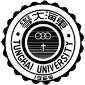 中文校名：□東海大學　□東海英文校名：□Tunghai University　□THU書法題字：□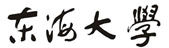 路思義教堂：□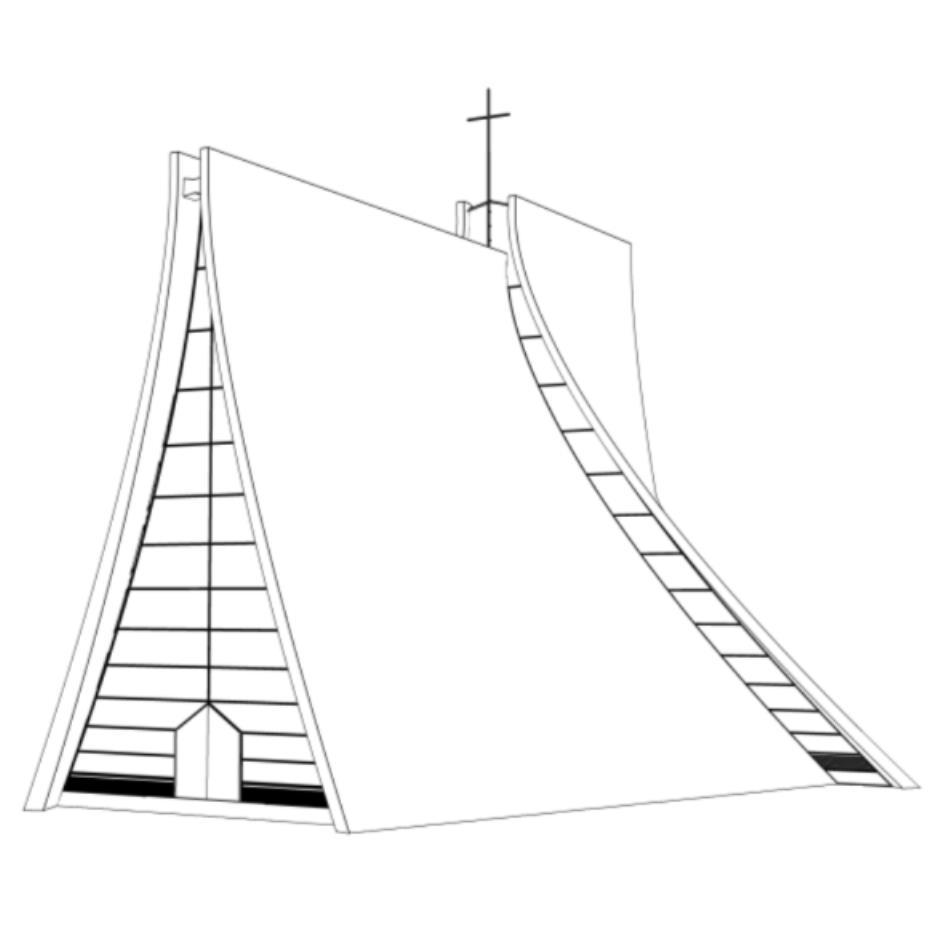 其他：　　　　　　　　　　　　　　　　　　　　　　　　校徽：□中文校名：□東海大學　□東海英文校名：□Tunghai University　□THU書法題字：□路思義教堂：□其他：　　　　　　　　　　　　　　　　　　　　　　　　校徽：□中文校名：□東海大學　□東海英文校名：□Tunghai University　□THU書法題字：□路思義教堂：□其他：　　　　　　　　　　　　　　　　　　　　　　　　產品名稱材質/內容物主題/功能定價註:如未涉及營利使用，此欄請填寫0預定製作數量使用期間     年     月     日　至　     年     月     日     年     月     日　至　     年     月     日     年     月     日　至　     年     月     日備註檢附資料□本申請表□使用計畫書乙份，計畫書內容應包含：  □1.營業簡介及實績(校內單位免檢附)。  □2.標誌及商標應用目的及地區。  □3.商品應用品項及設計理念、設計圖及彩色實物圖樣說明。  □4.營運計畫(包含行銷計畫、宣傳方式、預估營業額及銷售管道)。  □5.申請授權使用期間。  □6.權利金及回饋金之計算（包含使用本授權商標之產製量及每件產品含稅銷售定價）。□本申請表□使用計畫書乙份，計畫書內容應包含：  □1.營業簡介及實績(校內單位免檢附)。  □2.標誌及商標應用目的及地區。  □3.商品應用品項及設計理念、設計圖及彩色實物圖樣說明。  □4.營運計畫(包含行銷計畫、宣傳方式、預估營業額及銷售管道)。  □5.申請授權使用期間。  □6.權利金及回饋金之計算（包含使用本授權商標之產製量及每件產品含稅銷售定價）。□本申請表□使用計畫書乙份，計畫書內容應包含：  □1.營業簡介及實績(校內單位免檢附)。  □2.標誌及商標應用目的及地區。  □3.商品應用品項及設計理念、設計圖及彩色實物圖樣說明。  □4.營運計畫(包含行銷計畫、宣傳方式、預估營業額及銷售管道)。  □5.申請授權使用期間。  □6.權利金及回饋金之計算（包含使用本授權商標之產製量及每件產品含稅銷售定價）。